 Pool House Community Primary School   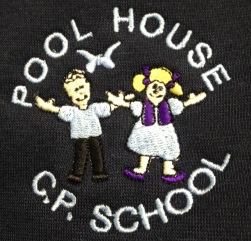 Pupil Premium PolicyAims:At Pool House School, we have high aspirations and ambitions for our children and we believe  that no child should be left behind. We strongly believe that it is not about where you come from but your passion and thirst for knowledge and your dedication and commitment to learning that makes the difference between success and failure and we are determined to ensure that our children are given every chance to realise their full potential. This policy outlines how we will ensure Pupil Premium Funding is spent to maximum effect. Background:The Pupil Premium is a government initiative that targets extra money for pupils from deprived backgrounds. Research shows that these children underachieve compared to their non-deprived peers. The premium is provided to enable these pupils  to be supported and reach their potential.The government has used pupils entitled to free school meals (FSM), looked after children and service children as indicators of deprivation, and have provided a fixed amount of money for school per pupil based on the number of pupils registered for FSM over a six year rolling period. The fixed amount of money is expected to increase every year for the course of the current government. At Pool House School we will be using the indicator of those eligible for FSM as well as identified vulnerable groups as our target children to ‘close the gap’ regarding attainment.  Context:When making decisions about using pupil premium funding, it is important to consider the context of the school and the subsequent changes faced. Common barriers for FSM children can be less support at home, weak language and communication skills, lack of confidence, more frequent behaviour difficulties and attendance and punctuality issues. There may also be complex family situations that prevent children from flourishing. The challenges are varied and there is no ‘one size fits all’.Key principles:By following the key principles below, we believe that we can maximise the impact of our pupil premium spending.Culture.We will provide a culture where:Staff believe in ALL childrenThere are no excuses made for underperformanceStaff adopt a ‘solution-focussed’ approach to overcoming barriersStaff support children to develop a ‘growth’ mind set towards learningAnalaysing dataWe will ensure that:All staff are involved in the analysis of data so that they are fully aware of strengths and weaknesses across schoolWe will use research and expertise to support us in determining the strategies that will be most effectiveIdentification of PupilsWe will ensure that:ALL teaching staff are involved in the analysis of date and identification of pupilsALL staff are aware of who pupil premium and vulnerable children areUnderachievement at all levels is targeted (not just lower attaining pupils)Children’s individual needs are considered carefully so that we provide support for those children who could be doing betterDay to day teachingWe will continue to ensure that all children across school receive good teaching, with increasing percentages of outstanding teaching by:Setting high expectationsAddressing any within-school varianceEnsuring consistent implementation of the non-negotiables eg markingSharing good practice within the school and drawing on internal expertiseAssessing accurately and making good use of joint moderationIncreasing learning timeWe will maximise the time children have to ‘catch-up’ through:Improving attendance and punctualityProviding earlier interventionMaking good use of ‘early morning work’Individualising supportWe will ensure that the individual support we provide is effective by:Looking at the individual needs of each child and identifying their barriers to learningEnsuring additional support staff and class teachers communicate regularlyMatching the skills of the support staff to the interventions they provideWorking with other agencies to bring in additional expertiseProviding support for parents to develop their own skills and support their children’s learning within the curriculumTailoring interventions to the needs of the childRecognising and building on children’s strengths to further boost confidenceGoing the extra mileIn our determination to ensure that ALL children succeed, we recognise the need for and are committed to providing individualised interventions for set periods of time to support children.Monitoring and EvaluationWe will ensure that:A wide range of data is used – achievement and progress data, pupils’ work, observations, learning walks and staff, pupil and parent voiceAssessment data is collected regularly so that the impact of interventions can be monitored regularlyAssessments are closely moderated to ensure they are accurateTeaching staff hold pupil progress meetings regularly and the identification of children is reviewedRegular feedback about performance is given to children and parentsInterventions are adapted or changed if they are not workingA governor is given the responsibility for pupil premiumReportingWhen reporting about pupil premium we will includeInformation about the context of the schoolObjectives for the year; reasons for decision making; analysis of dataNature of support and allocation; learning in the curriculum; social, emotional and behavioural issues; enrichment beyond the curriculum, families and communityAn overview of spending; total grant receivedA summary of the impact of pupil premium funding, performance of dis-advantaged pupils and implications for future spendingThe governing body will consider the information provided and will ensure that there is an annual statement to parents on the school website outlining how pupil premium funding has been used to address the issues of closing the gap for pupils eligible for pupil premium. This task will be carried out in line with the requirements published by the Department for Education.February 2020